Ogļūdeņražu īpašības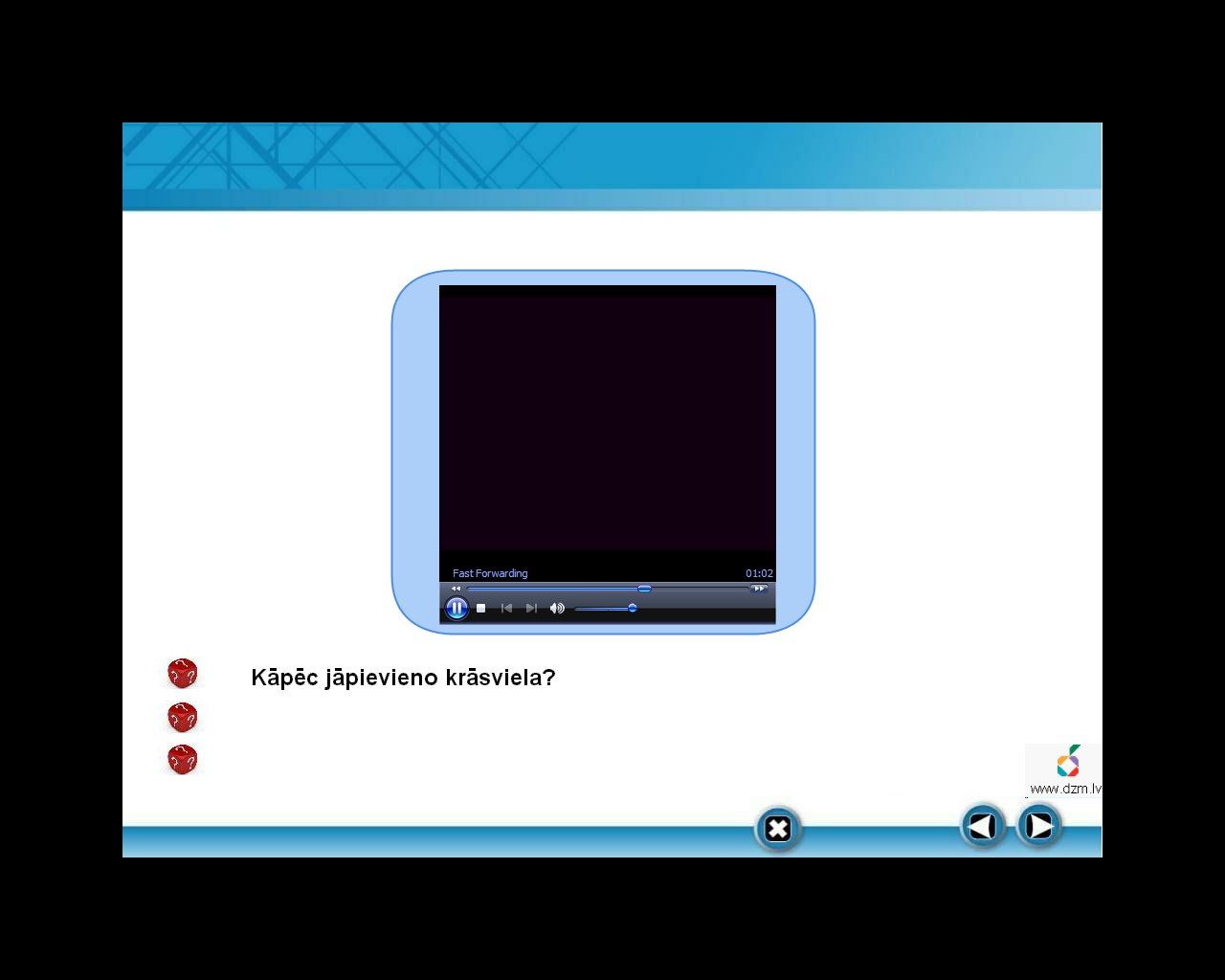 video. Heksāna un ūdens maisījums. Video izmanto runājot par ogļūdeņražu īpašībām, par naftas izmantošanas iespējām un ar to saistītajām problēmām.video. Propāna un butāna īpašības. (Propāns un butāns ir gāzes; Gāzes ir smagākas par gaisu; Gāzu pierādīšana), Video izmanto runājot par drošības noteikumus ievērošanas nepieciešamību, izmantojot sadzīvē dabasgāzi, benzīnu. 